Ústecký kraj – krajský úřad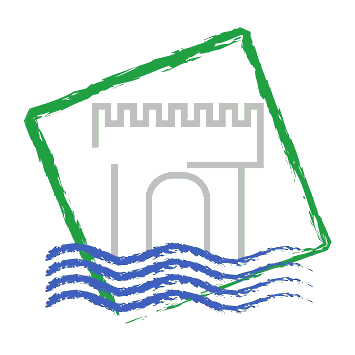 Cestovní zprávaze služební zahraniční cestyDatum cesty:16. 11. 2016Název, cíl a důvod cesty:Jednání komise pro kulturu, mládež a školy Euroregionu Krušnohoří na zámku Rochcsburg, SRNHarmonogram cesty:Teplice – Rochsburg 7:00 - 9:45 (hr. přechod 8:30)Rochsburg 9:45 – 14:15Rochsburg – Teplice 14:15 - 16:30 (hr. přechod 15:30)Průběh a výsledky cesty:Jednání komise pro kulturu, mládež a školy Euroregionu Krušnohoří na zámku Rochsburg v Sasku, SRN. Jednání komise – projednání podaných žádostí v programu přeshraniční spolupráce SN-CZ 2020, v části malých projektů, k otázkám přípravy nového vlastního projektu Euroregionu (adventní koncert a jeho rozpracování), příprava vyhlášení dalšího ročníku ceny Euroregionu Krušnohoří a společného projektu divadel v Mostě a Freibergu.Spolucestující:-Náklady na cestu hrazeny z:16/RP020001Zpracoval:Mgr. Radek SpálaDatum:27.11.2017